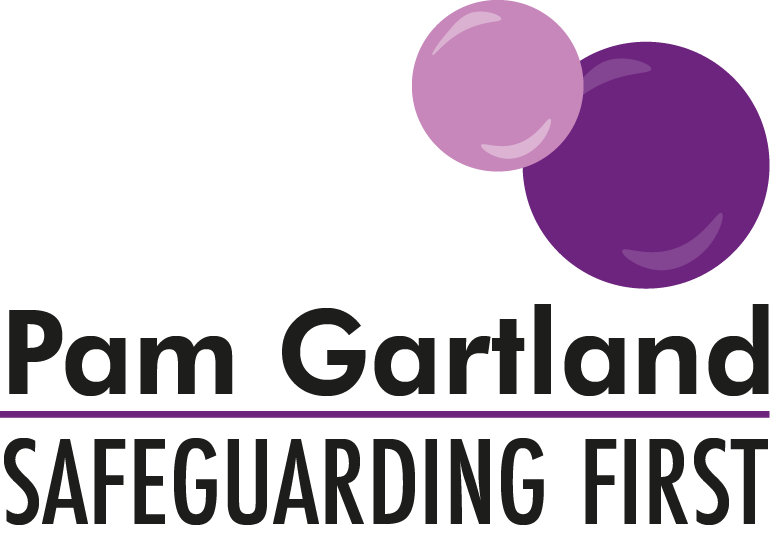 Safeguarding Admission InformationDue to the changes to the School Census 2018-2019 guidance provided by the DFE the admission information has changed significantly.  You must therefore seek advice from your admission team within your local authority area regarding the full data to be collected.  From a safeguarding point of view, below is the required areas that MUST be included in the collection of the admission data.Child’s basic information (inclusive of address and all telephone numbers to contact parents and carers)Child’s Surname: ____________________________ Child’s First Name (s)_________________________Child’s Legal Name (if different to above):  ______________________________________Child’s Preferred Name: ____________________________________________________Child’s Address: _____________________________  Home Tel: ______________                           ____________________________    Work Tel: _______________                          _____________________________   Mobile:    ________________                                                                                       Mobile:    ________________Who has parental responsibility for the child named aboveAll details of those who hold parental responsibility should be included here including anyone who has acquired PR through a legal order.  Parents should be given the most up to date information around Parental Responsibility and Legal Orders.Who has parental responsibility for the child named aboveAll details of those who hold parental responsibility should be included here including anyone who has acquired PR through a legal order.  Parents should be given the most up to date information around Parental Responsibility and Legal Orders.Who has parental responsibility for the child named aboveAll details of those who hold parental responsibility should be included here including anyone who has acquired PR through a legal order.  Parents should be given the most up to date information around Parental Responsibility and Legal Orders.Who has parental responsibility for the child named aboveAll details of those who hold parental responsibility should be included here including anyone who has acquired PR through a legal order.  Parents should be given the most up to date information around Parental Responsibility and Legal Orders.Who has parental responsibility for the child named aboveAll details of those who hold parental responsibility should be included here including anyone who has acquired PR through a legal order.  Parents should be given the most up to date information around Parental Responsibility and Legal Orders.Who has parental responsibility for the child named aboveAll details of those who hold parental responsibility should be included here including anyone who has acquired PR through a legal order.  Parents should be given the most up to date information around Parental Responsibility and Legal Orders.Who has parental responsibility for the child named aboveAll details of those who hold parental responsibility should be included here including anyone who has acquired PR through a legal order.  Parents should be given the most up to date information around Parental Responsibility and Legal Orders.Who has parental responsibility for the child named aboveAll details of those who hold parental responsibility should be included here including anyone who has acquired PR through a legal order.  Parents should be given the most up to date information around Parental Responsibility and Legal Orders.Who has parental responsibility for the child named aboveAll details of those who hold parental responsibility should be included here including anyone who has acquired PR through a legal order.  Parents should be given the most up to date information around Parental Responsibility and Legal Orders.Who has parental responsibility for the child named aboveAll details of those who hold parental responsibility should be included here including anyone who has acquired PR through a legal order.  Parents should be given the most up to date information around Parental Responsibility and Legal Orders.Full name/s1.1.1.2.2.2.2.2.3.Address (if different from above)Daytime Relationship to child(If Applicable) Legal order held and evidencedDetails of brothers / sistersDetails of brothers / sistersDetails of brothers / sistersDetails of brothers / sistersDetails of brothers / sistersDetails of brothers / sistersDetails of brothers / sistersDetails of brothers / sistersDetails of brothers / sistersDetails of brothers / sistersName:Name:Name:Name:Age:Age:School:School:School:School:Who else lives in your family home:It is important to ensure that the details of all those children and adults who have daily access to children are known.  Use of the house genogram from voice of the child can support with this.Name:                                                   Relationship to child:_____________________________    ______________________________________________________________________    ______________________________________________________________________    _________________________________________Who else lives in your family home:It is important to ensure that the details of all those children and adults who have daily access to children are known.  Use of the house genogram from voice of the child can support with this.Name:                                                   Relationship to child:_____________________________    ______________________________________________________________________    ______________________________________________________________________    _________________________________________Who else lives in your family home:It is important to ensure that the details of all those children and adults who have daily access to children are known.  Use of the house genogram from voice of the child can support with this.Name:                                                   Relationship to child:_____________________________    ______________________________________________________________________    ______________________________________________________________________    _________________________________________Who else lives in your family home:It is important to ensure that the details of all those children and adults who have daily access to children are known.  Use of the house genogram from voice of the child can support with this.Name:                                                   Relationship to child:_____________________________    ______________________________________________________________________    ______________________________________________________________________    _________________________________________Who else lives in your family home:It is important to ensure that the details of all those children and adults who have daily access to children are known.  Use of the house genogram from voice of the child can support with this.Name:                                                   Relationship to child:_____________________________    ______________________________________________________________________    ______________________________________________________________________    _________________________________________Who else lives in your family home:It is important to ensure that the details of all those children and adults who have daily access to children are known.  Use of the house genogram from voice of the child can support with this.Name:                                                   Relationship to child:_____________________________    ______________________________________________________________________    ______________________________________________________________________    _________________________________________Who else lives in your family home:It is important to ensure that the details of all those children and adults who have daily access to children are known.  Use of the house genogram from voice of the child can support with this.Name:                                                   Relationship to child:_____________________________    ______________________________________________________________________    ______________________________________________________________________    _________________________________________Who else lives in your family home:It is important to ensure that the details of all those children and adults who have daily access to children are known.  Use of the house genogram from voice of the child can support with this.Name:                                                   Relationship to child:_____________________________    ______________________________________________________________________    ______________________________________________________________________    _________________________________________Who else lives in your family home:It is important to ensure that the details of all those children and adults who have daily access to children are known.  Use of the house genogram from voice of the child can support with this.Name:                                                   Relationship to child:_____________________________    ______________________________________________________________________    ______________________________________________________________________    _________________________________________Who else lives in your family home:It is important to ensure that the details of all those children and adults who have daily access to children are known.  Use of the house genogram from voice of the child can support with this.Name:                                                   Relationship to child:_____________________________    ______________________________________________________________________    ______________________________________________________________________    _________________________________________Please fill in details of who you give permission to collect your child from school at the end of the day or in an emergency. If there is any change to this you must inform us before home time on the day as we cannot allow a child to go with an unauthorised person. The authorised people must be over 16 years of age. If your child is unwell we will call the Parents/Carers first.  However we need other contacts as it can be distressing for the children if we cannot contact someone during the school day.  Where reasonably possible please ensure there are details of more than one additional emergency adult contact to support your child.Please fill in details of who you give permission to collect your child from school at the end of the day or in an emergency. If there is any change to this you must inform us before home time on the day as we cannot allow a child to go with an unauthorised person. The authorised people must be over 16 years of age. If your child is unwell we will call the Parents/Carers first.  However we need other contacts as it can be distressing for the children if we cannot contact someone during the school day.  Where reasonably possible please ensure there are details of more than one additional emergency adult contact to support your child.Please fill in details of who you give permission to collect your child from school at the end of the day or in an emergency. If there is any change to this you must inform us before home time on the day as we cannot allow a child to go with an unauthorised person. The authorised people must be over 16 years of age. If your child is unwell we will call the Parents/Carers first.  However we need other contacts as it can be distressing for the children if we cannot contact someone during the school day.  Where reasonably possible please ensure there are details of more than one additional emergency adult contact to support your child.Please fill in details of who you give permission to collect your child from school at the end of the day or in an emergency. If there is any change to this you must inform us before home time on the day as we cannot allow a child to go with an unauthorised person. The authorised people must be over 16 years of age. If your child is unwell we will call the Parents/Carers first.  However we need other contacts as it can be distressing for the children if we cannot contact someone during the school day.  Where reasonably possible please ensure there are details of more than one additional emergency adult contact to support your child.Please fill in details of who you give permission to collect your child from school at the end of the day or in an emergency. If there is any change to this you must inform us before home time on the day as we cannot allow a child to go with an unauthorised person. The authorised people must be over 16 years of age. If your child is unwell we will call the Parents/Carers first.  However we need other contacts as it can be distressing for the children if we cannot contact someone during the school day.  Where reasonably possible please ensure there are details of more than one additional emergency adult contact to support your child.Please fill in details of who you give permission to collect your child from school at the end of the day or in an emergency. If there is any change to this you must inform us before home time on the day as we cannot allow a child to go with an unauthorised person. The authorised people must be over 16 years of age. If your child is unwell we will call the Parents/Carers first.  However we need other contacts as it can be distressing for the children if we cannot contact someone during the school day.  Where reasonably possible please ensure there are details of more than one additional emergency adult contact to support your child.Please fill in details of who you give permission to collect your child from school at the end of the day or in an emergency. If there is any change to this you must inform us before home time on the day as we cannot allow a child to go with an unauthorised person. The authorised people must be over 16 years of age. If your child is unwell we will call the Parents/Carers first.  However we need other contacts as it can be distressing for the children if we cannot contact someone during the school day.  Where reasonably possible please ensure there are details of more than one additional emergency adult contact to support your child.Please fill in details of who you give permission to collect your child from school at the end of the day or in an emergency. If there is any change to this you must inform us before home time on the day as we cannot allow a child to go with an unauthorised person. The authorised people must be over 16 years of age. If your child is unwell we will call the Parents/Carers first.  However we need other contacts as it can be distressing for the children if we cannot contact someone during the school day.  Where reasonably possible please ensure there are details of more than one additional emergency adult contact to support your child.Please fill in details of who you give permission to collect your child from school at the end of the day or in an emergency. If there is any change to this you must inform us before home time on the day as we cannot allow a child to go with an unauthorised person. The authorised people must be over 16 years of age. If your child is unwell we will call the Parents/Carers first.  However we need other contacts as it can be distressing for the children if we cannot contact someone during the school day.  Where reasonably possible please ensure there are details of more than one additional emergency adult contact to support your child.Please fill in details of who you give permission to collect your child from school at the end of the day or in an emergency. If there is any change to this you must inform us before home time on the day as we cannot allow a child to go with an unauthorised person. The authorised people must be over 16 years of age. If your child is unwell we will call the Parents/Carers first.  However we need other contacts as it can be distressing for the children if we cannot contact someone during the school day.  Where reasonably possible please ensure there are details of more than one additional emergency adult contact to support your child.1st Contact1st Contact1st Contact1st Contact1st Contact2nd Contact2nd ContactName:Name:Address:Address:Address:Address:Address:Address:Address:Address:Daytime/Mobile Daytime/Mobile Relationship to child:Relationship to child:Name of your child’s doctor:Name of your child’s doctor:Address:Address:Does your child receive specialist help (eg Child & Family Unit)Please give details:________________________________________________________________________________________________________________________________________________________________________________________________________________________Does your child have any of the following health problems?Does your child receive specialist help (eg Child & Family Unit)Please give details:________________________________________________________________________________________________________________________________________________________________________________________________________________________Does your child have any of the following health problems?Does your child receive specialist help (eg Child & Family Unit)Please give details:________________________________________________________________________________________________________________________________________________________________________________________________________________________Does your child have any of the following health problems?Does your child receive specialist help (eg Child & Family Unit)Please give details:________________________________________________________________________________________________________________________________________________________________________________________________________________________Does your child have any of the following health problems?Does your child receive specialist help (eg Child & Family Unit)Please give details:________________________________________________________________________________________________________________________________________________________________________________________________________________________Does your child have any of the following health problems?Does your child receive specialist help (eg Child & Family Unit)Please give details:________________________________________________________________________________________________________________________________________________________________________________________________________________________Does your child have any of the following health problems?Does your child receive specialist help (eg Child & Family Unit)Please give details:________________________________________________________________________________________________________________________________________________________________________________________________________________________Does your child have any of the following health problems?Does your child receive specialist help (eg Child & Family Unit)Please give details:________________________________________________________________________________________________________________________________________________________________________________________________________________________Does your child have any of the following health problems?YesYesNoYesNoNoAsthmaWears glassesEczemaRegular hospital treatmentFainting / BlackoutsReceives specialist help (e.g. Child & Family Unit)EpilepsyReceives specialist help (e.g. Child & Family Unit)Food Allergy (e.g. nuts)DiabetesSpeech DifficultyHearing DifficultyDo any of these conditions require Responsive Medication?Would any of these affect your child’s ability to take part in any school activity?                Do any of these conditions require Responsive Medication?Would any of these affect your child’s ability to take part in any school activity?                Do any of these conditions require Responsive Medication?Would any of these affect your child’s ability to take part in any school activity?                Do any of these conditions require Responsive Medication?Would any of these affect your child’s ability to take part in any school activity?                Do any of these conditions require Responsive Medication?Would any of these affect your child’s ability to take part in any school activity?                Is there anything else that you would like to share with us that you consider would be helpful?(e.g. court orders affecting contact; childminder who cares for your child)Is there anything else that you would like to share with us that you consider would be helpful?(e.g. court orders affecting contact; childminder who cares for your child)Is there anything else that you would like to share with us that you consider would be helpful?(e.g. court orders affecting contact; childminder who cares for your child)Is there anything else that you would like to share with us that you consider would be helpful?(e.g. court orders affecting contact; childminder who cares for your child)Is there anything else that you would like to share with us that you consider would be helpful?(e.g. court orders affecting contact; childminder who cares for your child)Is there anything else that you would like to share with us that you consider would be helpful?(e.g. court orders affecting contact; childminder who cares for your child)Is there anything else that you would like to share with us that you consider would be helpful?(e.g. court orders affecting contact; childminder who cares for your child)Is there anything else that you would like to share with us that you consider would be helpful?(e.g. court orders affecting contact; childminder who cares for your child)It may be necessary on occasion to share details of your child with multi-agency partners and they, in turn, share information with us.  Please tick this box to give consent          It may be necessary on occasion to share details of your child with multi-agency partners and they, in turn, share information with us.  Please tick this box to give consent          It may be necessary on occasion to share details of your child with multi-agency partners and they, in turn, share information with us.  Please tick this box to give consent          It may be necessary on occasion to share details of your child with multi-agency partners and they, in turn, share information with us.  Please tick this box to give consent          It may be necessary on occasion to share details of your child with multi-agency partners and they, in turn, share information with us.  Please tick this box to give consent          It may be necessary on occasion to share details of your child with multi-agency partners and they, in turn, share information with us.  Please tick this box to give consent          It may be necessary on occasion to share details of your child with multi-agency partners and they, in turn, share information with us.  Please tick this box to give consent          It may be necessary on occasion to share details of your child with multi-agency partners and they, in turn, share information with us.  Please tick this box to give consent          How does your child travel to school? (Please Tick)  Walk ….  Bus …. Car …. Taxi ….  Arrangements for Leaving School Y5 & Y6 onlyUnaccompanied travel to and from School for Year 5/6We are aware that some children walk home to and from school alone.  Please indicate whether you give permission for your child to leave school alone at home time:________________We respect your privacy and comply with the Data Protection Act 1998 and the General Data Protection Regulations (GDPR) 2018.   All data relating to yourself including personal details can be viewed, edited and updated by you at any time.  All efforts are taken to ensure the accuracy of data within the system. If any discrepancies are identified they will be corrected with appropriate action.  Please help maintain accurate records by reviewing and updating your details on a regular basis.  All data will only be shared with other parties including the Local Authority and/or other services with your permission (as agreed through the School/Setting’s Privacy notices).How does your child travel to school? (Please Tick)  Walk ….  Bus …. Car …. Taxi ….  Arrangements for Leaving School Y5 & Y6 onlyUnaccompanied travel to and from School for Year 5/6We are aware that some children walk home to and from school alone.  Please indicate whether you give permission for your child to leave school alone at home time:________________We respect your privacy and comply with the Data Protection Act 1998 and the General Data Protection Regulations (GDPR) 2018.   All data relating to yourself including personal details can be viewed, edited and updated by you at any time.  All efforts are taken to ensure the accuracy of data within the system. If any discrepancies are identified they will be corrected with appropriate action.  Please help maintain accurate records by reviewing and updating your details on a regular basis.  All data will only be shared with other parties including the Local Authority and/or other services with your permission (as agreed through the School/Setting’s Privacy notices).How does your child travel to school? (Please Tick)  Walk ….  Bus …. Car …. Taxi ….  Arrangements for Leaving School Y5 & Y6 onlyUnaccompanied travel to and from School for Year 5/6We are aware that some children walk home to and from school alone.  Please indicate whether you give permission for your child to leave school alone at home time:________________We respect your privacy and comply with the Data Protection Act 1998 and the General Data Protection Regulations (GDPR) 2018.   All data relating to yourself including personal details can be viewed, edited and updated by you at any time.  All efforts are taken to ensure the accuracy of data within the system. If any discrepancies are identified they will be corrected with appropriate action.  Please help maintain accurate records by reviewing and updating your details on a regular basis.  All data will only be shared with other parties including the Local Authority and/or other services with your permission (as agreed through the School/Setting’s Privacy notices).How does your child travel to school? (Please Tick)  Walk ….  Bus …. Car …. Taxi ….  Arrangements for Leaving School Y5 & Y6 onlyUnaccompanied travel to and from School for Year 5/6We are aware that some children walk home to and from school alone.  Please indicate whether you give permission for your child to leave school alone at home time:________________We respect your privacy and comply with the Data Protection Act 1998 and the General Data Protection Regulations (GDPR) 2018.   All data relating to yourself including personal details can be viewed, edited and updated by you at any time.  All efforts are taken to ensure the accuracy of data within the system. If any discrepancies are identified they will be corrected with appropriate action.  Please help maintain accurate records by reviewing and updating your details on a regular basis.  All data will only be shared with other parties including the Local Authority and/or other services with your permission (as agreed through the School/Setting’s Privacy notices).How does your child travel to school? (Please Tick)  Walk ….  Bus …. Car …. Taxi ….  Arrangements for Leaving School Y5 & Y6 onlyUnaccompanied travel to and from School for Year 5/6We are aware that some children walk home to and from school alone.  Please indicate whether you give permission for your child to leave school alone at home time:________________We respect your privacy and comply with the Data Protection Act 1998 and the General Data Protection Regulations (GDPR) 2018.   All data relating to yourself including personal details can be viewed, edited and updated by you at any time.  All efforts are taken to ensure the accuracy of data within the system. If any discrepancies are identified they will be corrected with appropriate action.  Please help maintain accurate records by reviewing and updating your details on a regular basis.  All data will only be shared with other parties including the Local Authority and/or other services with your permission (as agreed through the School/Setting’s Privacy notices).How does your child travel to school? (Please Tick)  Walk ….  Bus …. Car …. Taxi ….  Arrangements for Leaving School Y5 & Y6 onlyUnaccompanied travel to and from School for Year 5/6We are aware that some children walk home to and from school alone.  Please indicate whether you give permission for your child to leave school alone at home time:________________We respect your privacy and comply with the Data Protection Act 1998 and the General Data Protection Regulations (GDPR) 2018.   All data relating to yourself including personal details can be viewed, edited and updated by you at any time.  All efforts are taken to ensure the accuracy of data within the system. If any discrepancies are identified they will be corrected with appropriate action.  Please help maintain accurate records by reviewing and updating your details on a regular basis.  All data will only be shared with other parties including the Local Authority and/or other services with your permission (as agreed through the School/Setting’s Privacy notices).How does your child travel to school? (Please Tick)  Walk ….  Bus …. Car …. Taxi ….  Arrangements for Leaving School Y5 & Y6 onlyUnaccompanied travel to and from School for Year 5/6We are aware that some children walk home to and from school alone.  Please indicate whether you give permission for your child to leave school alone at home time:________________We respect your privacy and comply with the Data Protection Act 1998 and the General Data Protection Regulations (GDPR) 2018.   All data relating to yourself including personal details can be viewed, edited and updated by you at any time.  All efforts are taken to ensure the accuracy of data within the system. If any discrepancies are identified they will be corrected with appropriate action.  Please help maintain accurate records by reviewing and updating your details on a regular basis.  All data will only be shared with other parties including the Local Authority and/or other services with your permission (as agreed through the School/Setting’s Privacy notices).How does your child travel to school? (Please Tick)  Walk ….  Bus …. Car …. Taxi ….  Arrangements for Leaving School Y5 & Y6 onlyUnaccompanied travel to and from School for Year 5/6We are aware that some children walk home to and from school alone.  Please indicate whether you give permission for your child to leave school alone at home time:________________We respect your privacy and comply with the Data Protection Act 1998 and the General Data Protection Regulations (GDPR) 2018.   All data relating to yourself including personal details can be viewed, edited and updated by you at any time.  All efforts are taken to ensure the accuracy of data within the system. If any discrepancies are identified they will be corrected with appropriate action.  Please help maintain accurate records by reviewing and updating your details on a regular basis.  All data will only be shared with other parties including the Local Authority and/or other services with your permission (as agreed through the School/Setting’s Privacy notices).